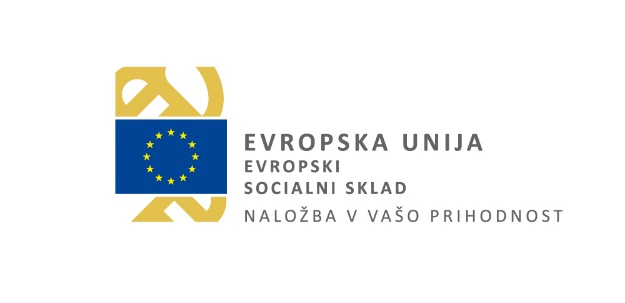 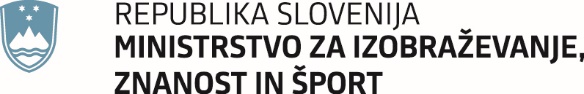 Obrazec 4: Soglasje študenta, ki je vključen v izvajanje projektaSoglasje študenta, ki je vključen v izvajanje projekta/ov »Projektno delo za pridobitev praktičnih izkušenj in znanj študentov v delovnem okolju 2022/2023«V okviru javnega razpisa »Projektno delo za pridobitev praktičnih izkušenj in znanj študentov v delovnem okolju 2022/2023« (v nadaljnjem besedilu: javni razpis) ste v sodelovanju s partnerji iz delovnega okolja in s pedagoškimi mentorji v izvajanje projektnih aktivnosti vključeni tudi študenti. Na ta način kot študent pridobite različne praktične izkušnje, znanja in kompetence, ki vam že v času študija omogočijo lažji prehod na trg dela. Namen obdelaveNamen obdelave podatkov v okviru javnega razpisa je raziskava, spremljanje in analiza ali/in kako sodelovanje študentov in diplomantov v javnem razpisu vpliva na zaposljivost po zaključku študija. Upravljavec zbirke osebnih podatkov: Upravljavec in obdelovalec zbirke osebnih podatkov je Ministrstvo za izobraževanje, znanost in šport, Masarykova cesta 16, 1000 Ljubljana, telefon: (01) 400 52 00, e-pošta: gp.mizs@gov.si.Kontakti pooblaščene osebe za varstvo osebnih podatkovMinistrstvo za izobraževanje, znanost in šport (v nadaljnjem besedilu: ministrstvo) je v skladu z zahtevo iz Uredbe (EU) 2016/679 Evropskega parlamenta in Sveta z dne 27. aprila 2016 o varstvu posameznikov pri obdelavi osebnih podatkov in o prostem pretoku takih podatkov ter o razveljavitvi Direktive 95/46/ES (UL L 119/I; v nadaljnjem besedilu: Splošna uredba o varstvu podatkov), imenovalo pooblaščeno osebo za varstvo osebnih podatkov, ki znotraj ministrstva preverja skladnost obdelav osebnih podatkov iz pristojnosti ministrstva v skladu s Splošno uredbo o varstvu podatkov in z Zakonom o varstvu osebnih podatkov (Uradni list RS, št. 94/07 – uradno prečiščeno besedilo in 177/20; v nadaljnjem besedilu: ZVOP-1). Pooblaščena oseba za varstvo osebnih podatkov je dosegljiva na elektronskem naslovu povop.mizs@gov.si.Pravna podlaga za obdelavo osebnih podatkov: Privolitev (soglasje) študenta, ki bo sodeloval v javnem razpisu, na podlagi točke (a) člena 6 (1) Splošne uredbe o varstvu podatkov.Uporabniki osebnih podatkov:Podatke od upravičencev (visokošolski zavodi, ki so izbrani na javnem razpisu) zbere ministrstvo za študijsko leto 2022/2023, v katerem se izvaja javni razpis. Namen pridobljenih podatkov je spremljanje zaposljivosti diplomantov v analitskem informacijskem sistemu visokega šolstva v Republiki Sloveniji (eVŠ) in analiza, kako in na kakšen način vključitev študentov v javni razpis predstavlja vpliv na zaposljivost študentov po zaključku študija.Obdobje hrambe osebnih podatkov Osebne podatke udeležencev hrani ministrstvo. Osebni podatki se hranijo trajno oziroma do preklica soglasja.Pravice posameznika in dodatne informacijeIzpolnitev obrazca in strinjanje s pogoji, ki so navedeni, je prostovoljno in ne vpliva na vključitev in v sodelovanje na javnem razpisu. Odklonitev sodelovanja za vas ne bo imelo negativnih posledic.Posameznik lahko skladno s Splošno uredbo o varstvu podatkov od ministrstva zahteva dostop do osebnih podatkov, popravek osebnih podatkov oziroma omejitev obdelave v zvezi s posameznikom, na katerega se nanašajo osebni podatki, tako da o tem obvesti pooblaščeno osebo za varstvo osebnih podatkov ali skrbnika pogodbe o sofinanciranju.Posameznik ima tudi pravico, da ugovarja obdelavi osebnih podatkov.Posameznik, na katerega se nanašajo osebni podatki, ima pravico do vložitve pritožbe pri nadzornem organu za varstvo osebnih podatkov Republike Slovenije - pri Informacijskem pooblaščencu, Dunajska cesta 22, SI-1000 Ljubljana, e-pošta: gp.ip@ip-rs.si, spletna stran: https://www.ip-rs.si/. Osebni podatki posameznika ne bodo podvrženi avtomatiziranemu sprejemanju odločitev oziroma oblikovanju profilov iz prvega in četrtega odstavka 22. člena Splošne uredbe o varstvu podatkov._________________________________________________________________Prosimo, označite, ali se strinjate z zbiranjem, obdelavo in hranjenjem vaših podatkov  Da, strinjam se.  Vrsta osebnih podatkov(ime in priimek študenta) _______________________________________________ (EMŠO)_______________________________________________ (elektronski naslov) _______________________________________________ Ne, ne strinjam se.Spodaj podpisani/a sem seznanjen/a: da se bodo moji osebni podatki obdelovali za namen spremljanja moje zaposljivosti po zaključku študija ter za analize študije in raziskave zaposljivosti študentov po zaključku študija;  da soglasje, za zbiranje in obdelavo osebnih podatkov lahko velja do mojega pisnega preklica. Datum ______________Kraj_________________Podpis študenta________________________